    桃園市進出口商業同業公會 函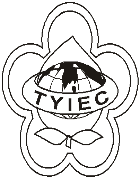          Taoyuan Importers & Exporters Chamber of Commerce桃園市桃園區春日路1235之2號3F           TEL:886-3-316-4346   886-3-325-3781   FAX:886-3-355-9651ie325@ms19.hinet.net     www.taoyuanproduct.org受 文 者：夏暉物流有限公司發文日期：中華民國108年11月25日發文字號：桃貿豐字第19205號附    件：主    旨：有關強化鮮乳運送保存等溫度控管1案，請依          說明段辦理，請査照。說     明：          一、依據衛生福利部食品藥物管理署108年11月13日FDA北字第1082007250號函辦理。          二、為維護消費者權益，請落實並加強鮮乳運              送、保存環境控管及溫度監測管理，並將              其列入每日例行性査檢紀錄項目，以減少              乳品變質之風險。        理事長  簡 文 豐